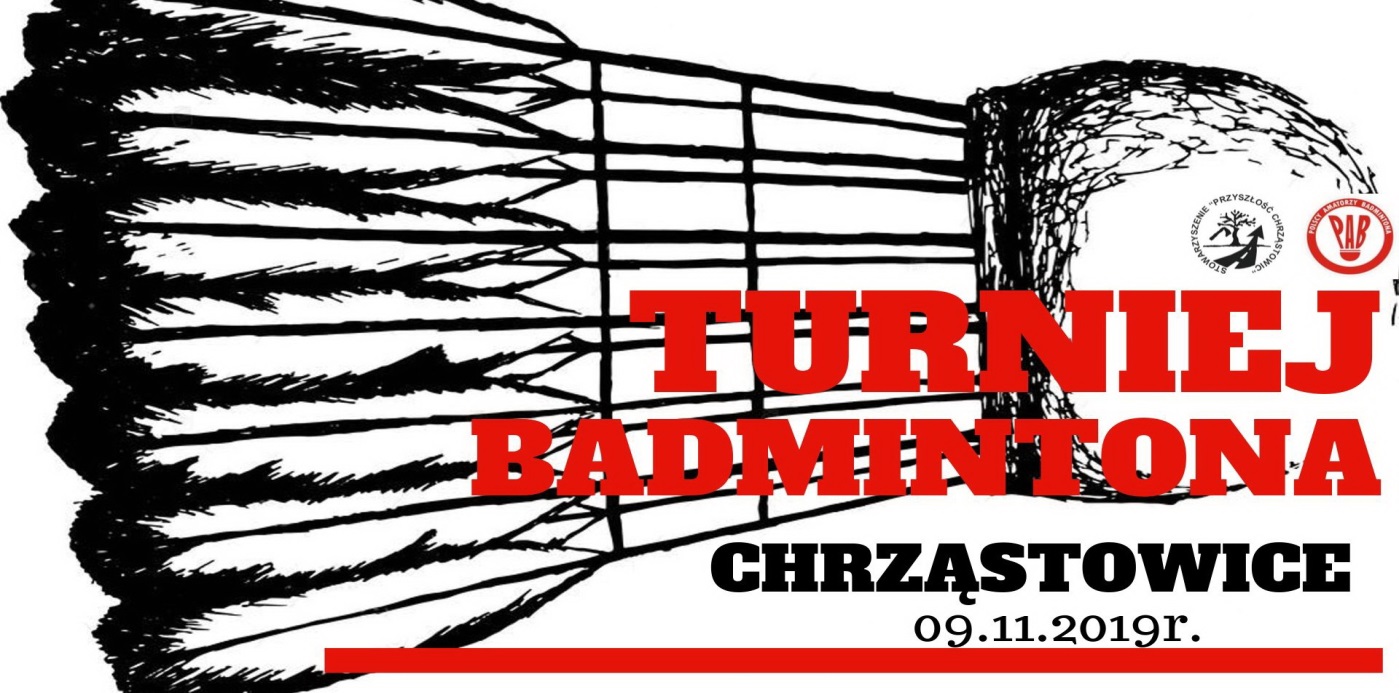 
(Turniej zaliczany do rankingu PAB) www.pab.org.plREGULAMIN
MIEJSCE: Hala sportowa ul. Polna 3, 46-053 ChrząstowiceTERMIN: 09.11.2019 (Sobota) godz. 9.00–początek turniejuSĘDZIA GŁOWNY: Waldemar Adamski ORGANIZATOR: 
Stowarzyszenie ”Przyszłość Chrząstowic” Korty udostępnione będą od godziny 8.30Ilość kortów - 7. 
Poszczególne kategorie będą rozpoczynały się systematycznie w ciągu trwania turnieju. Plan startu każdej kategorii zostanie zamieszczony na stronie http://www.tournamentsoftware.com w piątek wieczorem.TERMIN ZGŁOSZEŃ: 07.11.2019(czwartek)do godziny 20.00. Zgłoszenia prosimy o dokonywanie poprzez formularz na stronie www.badminton.chrzastowice.com  szczegóły i informacje:  Artur Cebula  695 131 431Turniej w Chrząstowicach rozgrywany zgodnie z przepisami Polskiego Związku Badmintona oraz Polskich Amatorów Badmintona.UCZESTNICY1.a) W turniejach PAB punkty rankingowe w danym sezonie mogą zdobywać tylko zawodnicy którzy nie posiadają ważnej licencji PZBad - link do ewidencji PZBad.Nie mogą oni brać również udziału w Mistrzostwach Polski Amatorów ani w żadnych turniejach z kalendarza PAB.b) W Mistrzostwach Polski Amatorów nie mogą brać udziału również zawodnicy, którzy w roku minionym brali udział w Mistrzostwach Polski Seniorów.2. Zawodnicy biorą udział w zawodach na własną odpowiedzialność, potwierdzając iż są zdrowi i zdolni do gry w turniejach badmintona.Organizatorzy nie ponoszą odpowiedzialności za ewentualne kontuzje, urazy oraz uszczerbki na zdrowiu uczestników i uczestniczek biorących udział w turnieju.Uczestnicy turniejów wyrażają zgodę na publikację swojego wizerunku na zdjęciach i filmach dokumentujących przebieg imprez, które mogą zostać zamieszczone na stronach internetowych patronów medialnych i innych, sponsorów, partnerów i organizatorów turniejów zaliczanych do rankingu Polskich Amatorów Badmintona i widocznych w kalendarzu na stronie www.pab.org.pl/turnieje.KATEGORIE TURNIEJU:Singiel mężczyzn Open kat. A Singiel mężczyzn Open kat. BSingiel mężczyzn 40+Singiel mężczyzn 45+Singiel mężczyzn 50+Singiel kobiet kat. ASingiel kobiet kat. BDebel mężczyzn kat. ADebel mężczyzn kat. BDebel kobiet kat. ADebel kobiet kat. BMixt kat. AMixt kat. BMój pierwszy raz – OpenKAT.A - na tym poziomie powinni startować wszyscy zawodnicy, którzy kiedykolwiek uprawiali badmintona w sekcjach klubowych, współzawodniczyli w turniejach zaliczanych do rankingu Polskiego Związku Badmintona na każdym poziomie wiekowym.KAT.B - zawodnicy średniozaawansowani i początkująco-rekreacyjni. Mój pierwszy raz Open   - rekreacyjni pierwszy raz na hali-W przypadku, gdy w kategorii nie będzie minimum 4 zgłoszonych osób/par  to kategorie zostaną połączone.Zawodnik / czka może grać w dwóch różnych grach.SYSTEM ROZGRYWEK:– zostanie ustalony przez organizatora po zamknięciu listy zgłoszeń.– aby dana gra była rozgrywana muszą być zgłoszone do niej min. 4 osoby lub 4 pary.– mecze do 2 wygranych setów do 21 punktów w secie. W przypadku większej ilości zgłoszeń sety do 15.OPŁATA STARTOWA W KAT:20zł za start w grze pojedynczej.20zł za start w grze podwójnej.Opłaty startowej należy dokonać do godz.12 w trakcie turnieju u organizatora.
Zgłoszenie do turnieju jest wiążące – jeśli zawodnik po zamknięciu listy zgłoszeń zdecyduje się zrezygnować z gry i nie znajdzie zawodnika na zastępstwo, będzie musiał ponieść koszt wpisowego.OPIEKA MEDYCZNA:– zawodnicy biorą udział w zawodach na własną odpowiedzialność.- Organizatorzy nie ponoszą odpowiedzialności za ewentualne kontuzje, urazy oraz uszczerbki na zdrowiu uczestników i uczestniczek biorących udział w turnieju.
INNE POSTANOWIENIA:Uczestnicy turnieju wyrażają zgodę na publikację swojego wizerunku na zdjęciach i filmach dokumentujących przebieg imprezy, które mogą zostać zamieszczone na stronach internetowych patronów medialnych, sponsorów, partnerów, patronów i organizatorów tego turnieju
NAGRODY:– zdobywcy pierwszych miejsc w każdej kategorii otrzymują pamiątkowe trofea,– zdobywcy miejsc 1-3 w każdej grze otrzymują medale i dyplomy.– w trakcie turnieju odbędzie się losowanie upominków wśród startujących.